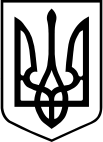 ВІДДІЛ  ОСВІТИ, КУЛЬТУРИ, ТУРИЗМУ ТА СПОРТУВОРОНОВИЦЬКОЇ СЕЛИЩНОЇ РАДИНАКАЗ 20 січня   2023 року                     смт. Вороновиця                                 № 11Про участь у III етапі Всеукраїнської учнівськоїолімпіади з екології в 2022/2023 навчальному роціВідповідно до наказу Департаменту гуманітарної політики обласної державної адміністрації від 17 січня 2023 року № 25-аг «Про проведення
ІІІ етапу Всеукраїнських учнівських олімпіад з навчальних предметів у 2022/2023 навчальному році»,НАКАЗУЮ: 1. Керівнику КЗ «Оленівський ліцей з дошкільним підрозділом» забезпечити участь здобувача освіти Михайляк Анни у  ІІІ етапі Всеукраїнської учнівської олімпіади з екології 22 січня 2023 року у дистанційній формі за алгоритмом:
перший етап – теоретичний тур (тестування за допомогою Googl форми);другий етап – практичний тур (захист науково-дослідницьких екологічних проєктів).22 січня 2023 року о 10.00 годині учасникам олімпіади буде надано доступ до завдань у онлайн-сервісі Googl Форми:для учнів 10 класу за покликанням: https://drive.google.com/drive/folders/1-4PWpvke3cK4bBFMLE2wPznjJDYam8aoо 11.10 годині розпочнеться захист науково-дослідницьких екологічних проєктів за покликанням: https://meet.google.com/bvq-vzvz-aqp Захист науково-дослідницького екологічного проєкту має бути у вигляді постера (банера). Друкувати постер (банер) не потрібно, а рекомендується його оформити одним документом в PDF форматі, згідно вимог, та з нього робити доповідь.Відповідно до вимог Міністерства освіти і науки України, тривалість виконання завдань олімпіади для учнів 10-11 класів складає:60 хвилин (з 10.00 до 11.00 години) – тестові завдання;до 5 хвилин – захист науково-дослідницького екологічного проєкту;3 хвилини – запитання членів журі.Загальна сума балів (два тури) складає 100 балів: теоретичний тур (тестові завдання) – 20 балів; практичний тур (захист науково-дослідницьких екологічних проєктів) – 80 балів.У разі виникнення питань щодо організації та проведення ІІІ етапу олімпіади звертатись за телефоном +38 (098) 353 41 89 (Опаренюк Галина Андріївна).2. Відповідальність за проведення олімпіади на базі закладу освіти, дотримання академічної доброчесності покласти на керівника закладу Стасюк Н.О..Начальник  відділу                                                  Олена ОЦВЕРА                    Ольга МУРАХОВСЬКАЗ наказом ознайомлена:          Стасюк Н.О.          ___________             ____________